Queridas familias: en concordancia a la metodología de clases virtuales que se imponen, les envío el siguiente material: cinco clases de matemáticas, una de ciencias naturales y una de tecnología. Dichas clases podrán ser abordadas y presentadas hasta el próximo viernes 3 de abril, cumpliendo así lo estipulado en la carga horaria.Deseo de corazón Jesús nos acompañe a todos y pronto reencontrarnos. Un fuerte abrazo señorita Ángela.SEGUNDO ENCUENTRO VIRTUAL DE MATEMATICA:Comenzamos con el período 4 del libro de “Hacer Matemática de 4º”Clase 1: Números y operaciones (usarás calculadora)Trabajá con las páginas 110 y 111.Al trabajar estas páginas deberás: elegir el modo de calcular que más te convenga y utilizar cálculos aproximados.Clase 2: Billetes grandes:Trabajarás descomposición para multiplicar y el valor de la posición de cada cifra.Realiza las páginas 112 y 113. Posteriormente entrénate con estas cuentas:462:25=                                                                                          381:62=Clase 3: ¡Unidad del millón!Trabajá las paginas 114, 116 y 117.Para la próxima clase busca un compás.Resuelve para practicar operaciones:981:73=                                                                                         204:25=Clase 4: Figuras circularesIntenta trazar circunferencias con el compás trabajando según lo indican las páginas 132 y 134.Luego ponte a prueba con:La ficha 37.La página 134.7.205:27=                                                                         1.086x35=Clase 5: Realiza ejercitación con página 135                                 Primer encuentro de tecnologíaClase 1: la tecnología es una actividad social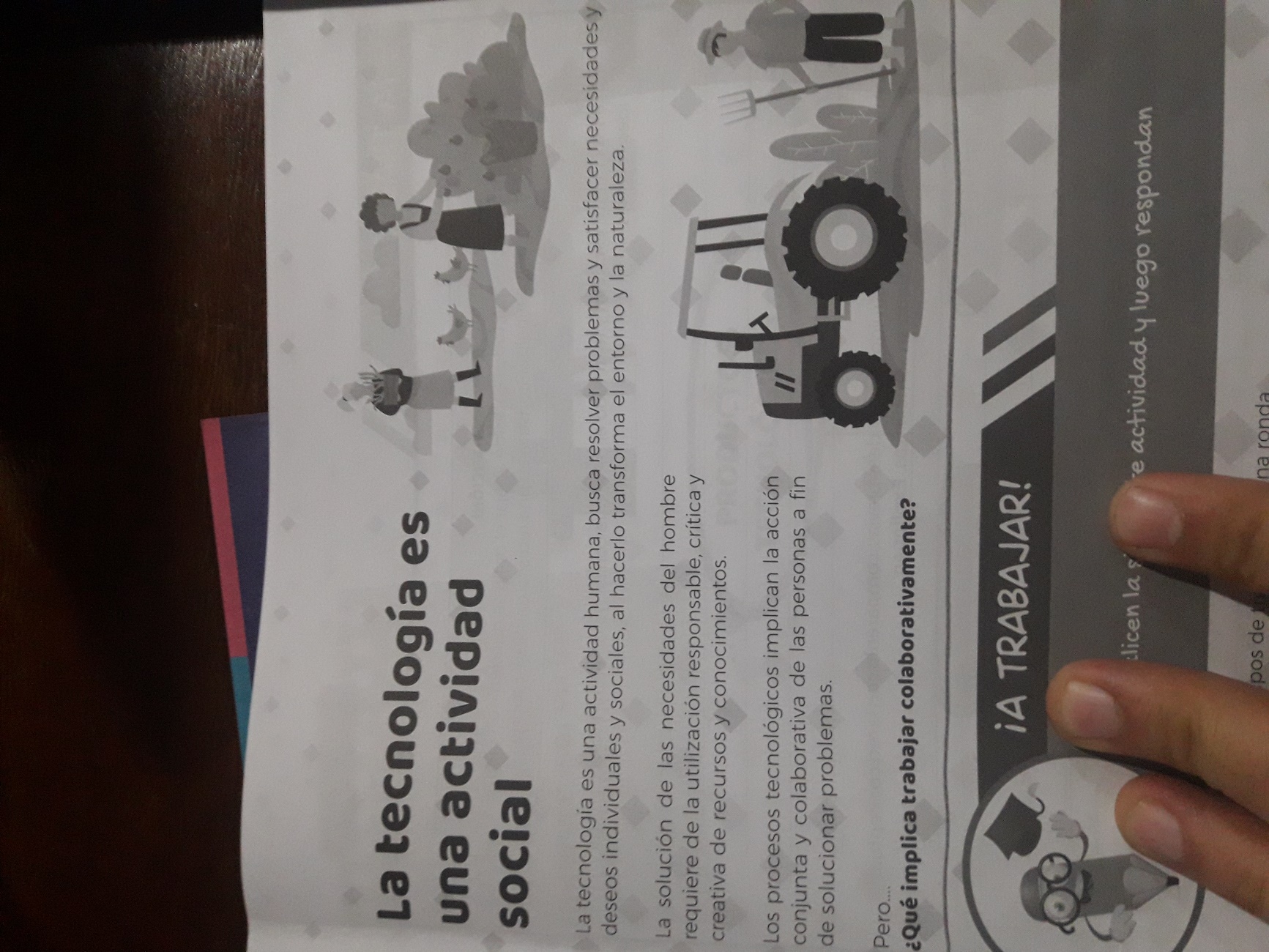 Te dejo para que reflexiones y escribas una respuesta a esta última pregunta.Tal vez puedas pensar en la situación mundial ocurrida con el coronavirus y elabora tu respuesta en base a ello.                                         Primer encentro de Ciencias NaturalesClase 1:En esta unidad hablaremos de la hidrósfera.Recuerda que en 4º habíamos hablado del planeta tierra, que está formado por cuatro subsistemas:La geósfera (que la estudiamos completamente el año pasado)La biósfera (y los seres vivos)La atmósfera (y sus capas de aire)La hidrósfera (formada por toda el agua del planeta)Ahora tú debes leer: el concepto de hidrósfera en un diccionario y/o enciclopedia, manuales e internet, y con toda la información leida escribir tu propio concepto, de manera que te quede “cómodo” para interpretarlo.